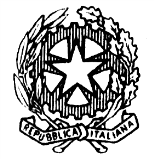 TRIBUNALE DI NOCERA INFERIORESEZIONE PENALEUDIENZA 06.05.2021 ore 09.00 e ss.Giudice: Dott. Federico NOSCHESE ORDINE DI CHIAMATA DEI PROCESSII° Fascia ore 09:15 – 10:15 (RGT 2697-18) – RGNR n. 593-16 (RGT n. 1696-20) – RGNR n. 753-18 (RGT n. 3053-19) – RGNR n. 1293-16 (RGT n. 1072-18) – RGNR n. 3839-15 (RGT n. 1009-19) – RGNR n. 4520-17 (RGT n. 244-21) – RGNR n. 808-21II° Fascia: ore 10:15 – 11:30(RGT n. 1976-19) – RGNR n. 2603-16 (SIGE n. 2019/193) (N. 2019/213 SIGE) (SIGE n. 2020/243) (RGT n. 1811-15) – RGNR n. 7470-14 (n. 433/2017 SIGE) (RGT n. 488-20) – RGNR n. 5383-17III° Fascia ore 11:30 – 12:30: Rinvii dei procedimenti che non saranno trattati in ottemperanza al decreto del Presidente del Tribunale di Nocera Inferiore n. 36/2021 e successive integrazioni (RGT n. 145-21) – RGNR n. 2865-20 – Rinvio al 25.11.2021 (RGT n. 532-21) – RGNR n. 8713-19– Rinvio al 25.11.2021 (RGT n. 133-21) – RGNR n. 5033-18– Rinvio al 25.11.2021 (RGT n. 1695-20) – RGNR n. 5413-15– Rinvio al 25.11.2021 (RGT n. 489-20) – RGNR n. 5753-18– Rinvio al 25.11.2021(RGT n. 585-21) – RGNR n. 4473-19– Rinvio al 25.11.2021 (RGT n. 583-21) – RGNR n. 13-18– Rinvio al 25.11.2021 (RGT n. 973-18) – RGNR n. 3403-15– Rinvio al 25.11.2021 (RGT n. 1179/15) – RGNR n. 6137-14– Rinvio al 25.11.2021 (RGT n. 1822/17) – RGNR n. 552-17– Rinvio al 25.11.2021 (RGT 1539-19) – RGNR n. 3591-12– Rinvio al 25.11.2021 (RGT n. 1438-20) – RGNR n. 1721-18– Rinvio al 25.11.2021 (RGT n. 414-20) – RGNR n. 3063-19– Rinvio al 25.11.2021 (RGT. n. 1659/18) – RGNR n. 230-17– Rinvio al 25.11.2021 (RGT n. 1247-17) – RGNR n. 3483-16– Rinvio al 25.11.2021 (RGT n. 1726-20) – RGNR n. 63-14– Rinvio al 25.11.2021 (RGT n. 2056-19) – RGNR n. 4233-16– Rinvio al 25.11.2021 (RGT n 2031-19) – RGNR n. 2830-13– Rinvio al 25.11.2021 (RGT n. 1637-20) – RGNR n. 6291-15– Rinvio al 25.11.2021 (RGT 2775-18) – RGNR n. 383-18– Rinvio al 25.11.2021 (RGT n 2124-19) – RGNR n. 2633-18– Rinvio al 25.11.2021IV° Fascia ore 12:30 – 14:00 (RGT n. 1207-19) – RGNR n. 3930-18 (RGT n 1157-19) – RGNR n. 3653-16 (RGT n 1702-2019) – RGNR n. 9890-15 (RGT n 2307-17) – RGNR n. 6875-14 (RGT n. 2391-18) – RGNR n. 1023-18 (RGT 2516-16) – RGNR n. 10823-15V° Fascia ore 14:00 e ss. (RGT n. 1050/17) – RGNR n. 2651-16 (RGT n. 1790-17) – RGNR n. 783-16  (RGT n. 24-20) – RGNR n. 1033-16 (RGT n. 2314-18) – RGNR n. 384-17 (RGT n. 998/18) – RGNR n. 7453-15 (RGT n. 1766-18) – RGNR n. 4344-13